ЗАКЛЮЧЕНИЕна проект муниципальной программы «Обеспечение качественным жильем и повышение качества жилищно-коммунальных услуг в Ленском районе»Ленск, 2023И.о. начальника управления социального развития МО  «Ленский район» 28 августа 2023 года в Контрольно-счетный орган муниципального образования  «Ленский район»  (далее – КСО МО «Ленский район») был представлен проект муниципальной программы «Обеспечение качественным жильем и повышение качества жилищно-коммунальных услуг в Ленском районе». Экспертиза проекта муниципальной программы «Обеспечение качественным жильем и повышение качества жилищно-коммунальных услуг в Ленском районе» (далее – проект Программы) проведена в соответствии с ч. 2 ст. 157 Бюджетного кодекса Российской Федерации, п. 7 ч. 2 ст. 9 Федерального закона от 07.02.2011 № 6-ФЗ «Об общих принципах организации и деятельности контрольно-счетных органов субъектов Российской Федерации, федеральных территорий и муниципальных образований», п. 7 ч. 1 ст. 9 Положения о Контрольно-счетном органе муниципального образования «Ленский район» в новой редакции, утвержденного Решением Районного Совета депутатов от 24.02.2022 № 14-1, Стандартом внешнего муниципального финансового контроля № 7 «Экспертиза муниципальных программ (проектов муниципальных программ) муниципального образования «Ленский район». Целью экспертизы проекта Программы является формирование и доведение до получателей экспертного мнения КСО МО «Ленский район» о соответствии проекта Программы проблемам и приоритетам в сфере ее реализации, а также достаточности запланированных мероприятий и имеющихся ресурсов для достижения целей и ожидаемых результатов.  Основными задачами экспертизы проекта Программы являются оценки:соответствия положений программы нормам законов и иных нормативных правовых актов, стратегическим документам Республики Саха (Якутия) и муниципального образования «Ленский район» в соответствующей сфере;обоснованности заявленной потребности программы в ресурсах, полноты использования возможностей привлечения средств и иных бюджетов бюджетной системы Российской Федерации, помимо бюджета муниципального образования «Ленский район», а также средств иных источников финансового обеспечения для реализации программы;достаточности запланированных мероприятий и имеющихся ресурсов для достижения целей и ожидаемых результатов.В ходе экспертизы были изучены и проанализированы следующие документы:Проект муниципальной программы «Обеспечение качественным жильем и повышение качества жилищно-коммунальных услуг в Ленском районе» на 2024-2028 годы, с приложениями.  При проведении экспертизы были использованы следующие нормативные правовые акты:- Бюджетный Кодекс Российской Федерации от 31.07.1998 № 145-ФЗ;- Федеральный Закон от 06.10.2003 № 131-ФЗ «Об общих принципах организации местного самоуправления в Российской Федерации»; - Закон Республики Саха (Якутия) от 12.07.2007 491-З № 997-III                                     «Об установлении категорий граждан, нуждающихся в специальной социальной защите, в целях предоставления жилых помещений по договорам безвозмездного пользования» (принят постановлением ГС (Ил Тумэн) РС(Я) от 12.07.2007 З № 998-III) (далее – Закон РС(Я) 491-З № 997-III);- Постановление Правительства РФ от 30.12.2017 № 1710 «Об утверждении государственной программы Российской Федерации «Обеспечение доступным и комфортным жильем и коммунальными услугами граждан Российской Федерации»;- Постановление Правительства РС(Я) от 26.01.2008 № 27 «Об утверждении Положения о порядке предоставления жилья для всех категорий граждан и оказания государственной поддержки в рамках приоритетного национального проекта «Доступное и комфортное жилье - гражданам России» и республиканской целевой программы «Жилище" на 2007 - 2009 годы» (далее – Постановление Правительства РС(Я) № 27);- Постановление Правительства РС(Я) от 18.07.2022 № 428 «О государственной программе Республики Саха (Якутия) «Обеспечение качественным жильем»;- Постановление Правительства РС(Я) от 18.07.2022 № 443 «О государственной программе Республики Саха (Якутия) «Обеспечение качественными жилищно-коммунальными услугами и развитие энергетики Республики Саха (Якутия)»; - Постановление Правительства РС(Я) от 18.07.2022 № 444 «О государственной программе Республики Саха (Якутия) «Формирование современной городской среды на территории Республики Саха (Якутия)»;- Письмо Минэкономразвития России № 3493-ПК/Д19и, Минфина России № 26-02-06/9321 от 06.02.2023 «О направлении Методических рекомендаций по разработке и реализации государственных программ субъектов Российской Федерации и муниципальных программ» (вместе с «Методическими рекомендациями по разработке и реализации государственных программ субъектов Российской Федерации и муниципальных программ») (далее – Методические рекомендации);- Решение Районного Совета депутатов от 25.06.2015 № 10-6 «Об утверждении Порядка о специализированном жилищном фонде муниципального образования «Ленский район»», в редакции Решения Районного Совета депутатов от 30.08.2019 № 6-7 (далее - Порядок № 10-6);- Решение Районного Совета депутатов муниципального образования «Ленский район» от 23 декабря 2019 № 1-12 «Об утверждении Стратегии социально – экономического развития муниципального образования «Ленский район» Республики Саха (Якутия) на период до 2030 года в новой редакции» (далее – Стратегия);- Постановление главы от 17.12.2020 № 01-03-671/0 «Об утверждении Плана мероприятий по реализации Стратегии социально-экономического развития муниципального образования «Ленский район» Республики Саха (Якутия) на период до 2030 года» в редакции Постановления главы от 28.07.2021 № 01-03-447/1 (далее – План мероприятий по реализации Стратегии);- Постановление главы от 29.12.2020 № 01-03-732/0 «Об утверждении Порядка разработки и реализации муниципальных программ в новой редакции», в редакции Постановления главы от 07.03.2023 № 01-03-125/3 (далее – Порядок № 01-03-125/3);- Постановление главы от 14.03.2019 № 01-03-219/9 «О примерном Перечне муниципальных программ муниципального образования «Ленский район», в редакции постановления главы от 07.07.2023 № 01-03-405/3 «О внесении изменений в постановление главы от 14 марта 2019 года № 01-03-219/9».В ходе экспертизы установлено следующее:В соответствии с п. 3 Раздела I и п. 23 Раздела 3 Порядка № 01-03-125/3 разработка  муниципальных программ осуществляется в соответствии с приоритетами социально-экономического развития на основании Перечня муниципальных программ, проект которого, в соответствии с п. 24 Порядка № 01-03-125/3, формируется, в том числе, на основании Стратегии социально-экономического развития муниципального образования «Ленский район» (далее – Стратегия) и Плана мероприятий по реализации Стратегии социально-экономического развития муниципального образования. Стратегическая цель социально-экономического развития муниципального образования «Ленский район» направлена на обеспечение комфортных благоприятных условий для жизни, работы, отдыха и самореализации человека.Пунктом 28 Методических рекомендаций в перечень показателей муниципальных программ, показателей ее структурных элементов рекомендуется включать показатели приоритетов социально-экономического развития муниципального образования, определяемые в документах стратегического планирования. Согласно Плана мероприятий по реализации Стратегии проект Программы разработан в соответствии с приоритетами Стратегии: «Жилищно-коммунальное хозяйство», «Комфортная городская среда», «Жилищное строительство», при этом, проект Программы не содержит задач, мероприятий и показателей, отраженных как в Стратегии, так и в Плане мероприятий по реализации Стратегии по соответствующим приоритетам;Согласно пп. н) п. 2 Порядка № 01-03-125/3 любое структурное подразделение администрации МО «Ленский район», муниципальное учреждение, другие хозяйствующие субъекты, участвующие в реализации проектов и комплексов процессных мероприятий являются участниками муниципальной программы. Участником программы заявлен соисполнитель программы - отдел архитектуры и градостроительства администрации муниципального образования «Ленский район», при этом ответственный исполнитель не отражен в участниках программы. По мнению КСО МО «Ленский район» в случае, если ответственный исполнитель участвует в реализации проектов и комплексов процессных мероприятий, он также является участником программы;Согласно п. 26 Методических рекомендаций предусмотрены критерии, исходя из которых следует формулировать цели муниципальной программы. Цели программы должны соответствовать сфере её реализации, конечным социально-экономическим эффектам от её реализации, формулировки должны быть четкими, не допускающими произвольное или неоднозначное их толкование. При этом, наименование цели программы в паспорте проекта Программы не соответствует наименованию цели в разделе II «Цель, задачи и мероприятия» проекта Программы. Исходя из отраженной в паспорте проекта Программы цели следует, что основной целью является повышение качества жизни и уровня обеспеченности населения жильем только путем предоставления социальных выплат, а исходя из цели отраженной в разделе II проекта Программы, что целью в том числе является и увеличение объемов жилищного строительства. В то же время, исходя из основных показателей, структуры и текстовой части проекта Программы следует, что помимо предоставления социальных выплат на приобретение жилья и улучшение жилищных условий, целями также являются предоставление жилых помещений льготным категориям граждан, развитие и освоение территорий Ленского района. Также формулировки целей муниципальной программы не должны дублировать наименования ее задач, а также мероприятий (результатов) структурных элементов такой программы, при этом цель проекта Программы и Задача 1 Ведомственного проекта 1 практически идентичны;Согласно пп. г) п. 23 Методических рекомендаций в паспорте муниципальной программы необходимо отображать перечень структурных элементов, однако перечень паспорта проекта Программы не содержит их наименований, а только перечисление типов документов;В нарушение п. 24 Методических рекомендаций в паспортах ведомственных проектов не указаны:- наименование структурного элемента;- сроки реализации;- перечень мероприятий (результатов);- сведения о кураторе;В соответствии с п. 21 Методических рекомендаций в процессную часть государственной программы рекомендуется включать комплексы процессных мероприятий, формируемых по аналогии с положениями Методических рекомендаций № 500. Так, в разделе 1 «Общие положения» паспорта комплекса процессных мероприятий отсутствует информация о Ф.И.О. и должности руководителя (заместителя руководителя) органа исполнительной власти (иного органа, организации) ответственного за разработку и реализацию комплекса процессных мероприятий. Помимо этого, ответственными за выполнение структурного элемента проектом Программы указаны как ответственный исполнитель, так и соисполнитель программы, в то время как исполнителем комплекса процессных мероприятий является ответственный исполнитель программы;Согласно п. 5 Методических рекомендаций, показатель – это количественно измеримый параметр, характеризующий достижение целей муниципальной программы, выполнение задач структурного элемента такой программы и согласно п. 30 Методических рекомендаций характеризует достижение целей программы и задач структурных элементов. Показатели, отраженные в проекте Программы, не соответствуют рекомендациям, перечисленным в п. 28 Методических рекомендаций. По мнению КСО МО «Ленский район» основными показателями проекта Программы являются «Количество граждан/семей, улучшивших жилищные условия» и «Доля площади жилищного фонда, обеспеченного всеми видами благоустройства, в общей площади жилищного фонда Ленского района», а основными показателями структурных элементов – «Количество граждан/семей, получивших муниципальную поддержку на улучшение жилищных условий», «Количество граждан/семей, относящихся к отдельным категориям граждан, установленным законодательством, обеспеченных благоустроенным жильем», «Количество молодых семей, улучшившие жилищные условия с помощью социальных выплат», «Доля внесенных изменений в документы территориального планирования МО «Ленский район» от общего количества изменений, внесение которых требуется в соответствии с законодательством о градостроительной деятельности», «Количество проектов планировки территорий и проектов межевания территорий по объектам регионального значения», «Количество разработанных проектов, предпроектных работ по объектам  благоустройства территории Ленского района», «Реализация проектов по благоустройству территорий Ленского района», «Количество проектов направленных для участия в конкурсах регионального уровня», «Количество благоустроенных общественных территорий», «Количество граждан/семей, получивших свидетельства о праве на получение социальной выплаты» и пр.;В нарушение п. 22 Порядка № 01-03-125/3 проект Программы не содержит реестра документов, входящих в состав муниципальной программы;Раздел I «Характеристика текущей ситуации» проекта Программы содержит информацию о направлениях ведомственных проектов, их целей и задач, в то время как данная информация, исходя из названия, подлежит отражению в Разделе II «Цель, задачи и мероприятия» проекта Программы. В текстовой части проекта Программы характеристики мероприятия «Улучшение жилищно-коммунальных услуг» описаны в разделе I, в рамках Ведомственного проекта 1, в то время как данное мероприятие относится к комплексу процессных мероприятий, и при этом в плане мероприятий указанное мероприятие сформулировано как «Предоставление социальных выплат работникам бюджетной сферы на повышение качества жилищно-коммунальных услуг». В текстовой части проекта Программы указано, что одной из важных причин поддержки работников бюджетной сферы является решение кадрового вопроса, при этом ни цели программы, ни задачи структурных элементов не содержат показателей, направленных на решение указанного вопроса. Текстовой частью проекта Программы определена отдельная категория жителей Ленского района на социальную поддержку которых направлен ведомственный проект 1 – инвалиды, малообеспеченные, одиноко проживающие граждане старше 70 лет, проживающие в селах и поселках Ленского района, не имеющие жилья в собственности либо имеющих единственное неблагоустроенное жилье на территории сельского поселения МО «Ленский район. При этом, хотелось бы отметить, что как проектом Программы, так и Порядком № 10-6 предусмотрены не все категории граждан, нуждающихся в специальной социальной защите  в соответствие с Законом РС(Я) 491-З № 997-III и Постановлением Правительства РС(Я) № 27, а возраст нуждающихся граждан нормативно-правовыми актами Республики Саха (Якутия) регламентирован для женщин – старше 55 лет, для мужчин – старше 60 лет. Часть II раздела I содержит информацию о роли градостроительной деятельности в развитии Ленского района, об условиях участия в республиканских программах по реализации проектов, о нерешенных проблемах Ленского района и предполагаемых путях решения этих проблем, но при этом отсутствует информация о целях и задачах проекта Программы направленных на решение проблем в развитии и освоении территорий Ленского района и ожидаемых результатах их достижения в процессе реализации указанной программы. Мероприятия раскрыты не в полной мере, не указано какие конкретно мероприятия планируются и на решение каких целей и задач они направлены, не определены ожидаемые эффекты. Текстовую часть проекта Программы следует привести в соответствие, изложить её согласно структуре и дополнить недостающей информацией;Приложение, содержащее План мероприятий по реализации муниципальной программы к проекту Программы, не содержит номера. Наименование программы в названии Плана мероприятий указано неверно. В нарушение п. 31 Методических рекомендаций, в плане мероприятий не обозначены обязательные и дополнительные атрибутивные признаки, характеризующие мероприятия, что не позволяет определить роль участников программы в ее реализации. Представленный План мероприятий содержит мероприятия, из формулировки которых не понятно, в чем они заключаются. К примеру не понятно в чем заключается Мероприятие 3 «Обеспечение жильем работников муниципальной бюджетной сферы и иных бюджетных учреждений» предусмотренного в рамках Ведомственного проекта 1 «Обеспечение граждан доступным и комфортным жильем», либо это приобретение специализированного муниципального жилья, либо предоставление социальной выплаты, либо что-то иное;Объемы финансового обеспечения проекта Программы соответствуют утвержденным параметрам Решения Районного Совета депутатов от 08.12.2022 № 2-7 «О бюджете муниципального образования «Ленский район» на 2023 год и на плановый период 2024 и 2025 годов»;Выводы:Проект Программы разработан в нарушение Постановления главы от 07.03.2023 № 01-03-125/3 «О внесении изменений в постановление главы от 29.12.2020 № 01-03-732/0» и Методических рекомендаций по разработке и реализации государственных программ субъектов Российской Федерации и муниципальных программ, направленных Письмом Минэкономразвития России № 3493-ПК/Д19и, Минфина России № 26-02-06/9321 от 06.02.2023. Рекомендации:	Контрольно-счетный орган МО «Ленский район» рекомендует рассмотреть разработчикам проекта муниципальной программы замечания и предложения, изложенные в заключении, внести соответствующие изменения и привести проект муниципальной программы в соответствии с нормативными документами. И.о. председателя                                                              Ю.В. Кусатова МУНИЦИПАЛЬНОЕ ОБРАЗОВАНИЕ«ЛЕНСКИЙ РАЙОН»РЕСПУБЛИКИСАХА (ЯКУТИЯ)КОНТРОЛЬНО-СЧЕТНЫЙОРГАН678144, г. Ленск, ул. Ленина 65Тел.:(411-37) 4-66-83Факс (411-37) 4-66-83e-mail: Kontrol_lr@mail.ru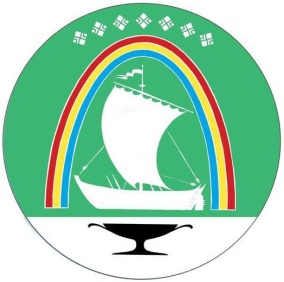 САХАРЕСПУБЛИКАТЫН «ЛЕНСКЭЙОРОЙУОН»МУНИЦИПАЛЬНАЙТЭРИЛЛИИТИНХОНТУРУОЛЛУУР-СУОТТУУРУОРГАН678144, г. Ленскэйк, Ленин уул.,65Тел.:(411-37) 4-66-83Факс (411-37) 4-66-83e-mail: Kontrol_lr@mail.ruСАХАРЕСПУБЛИКАТЫН «ЛЕНСКЭЙОРОЙУОН»МУНИЦИПАЛЬНАЙТЭРИЛЛИИТИНХОНТУРУОЛЛУУР-СУОТТУУРУОРГАН678144, г. Ленскэйк, Ленин уул.,65Тел.:(411-37) 4-66-83Факс (411-37) 4-66-83e-mail: Kontrol_lr@mail.ruот «12» сентября 2023 г.№ №   01-14/15